=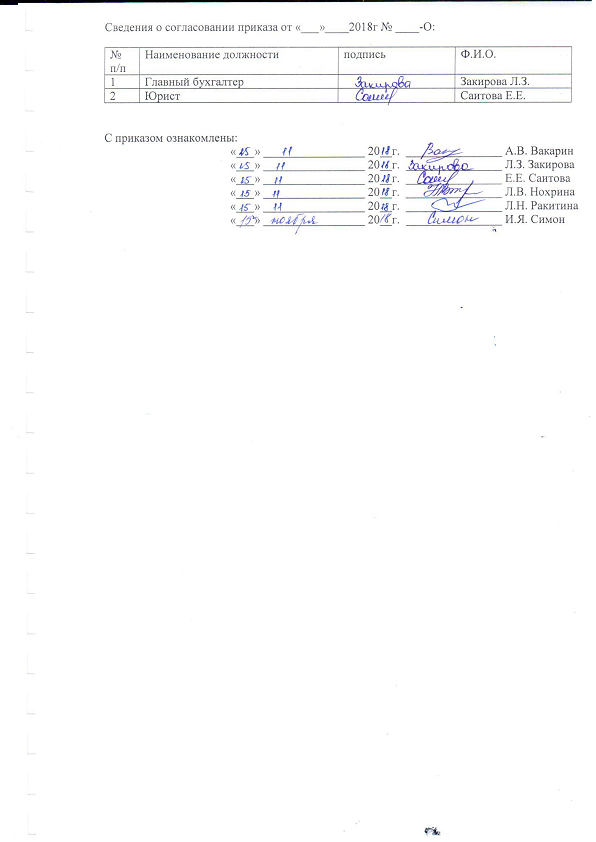 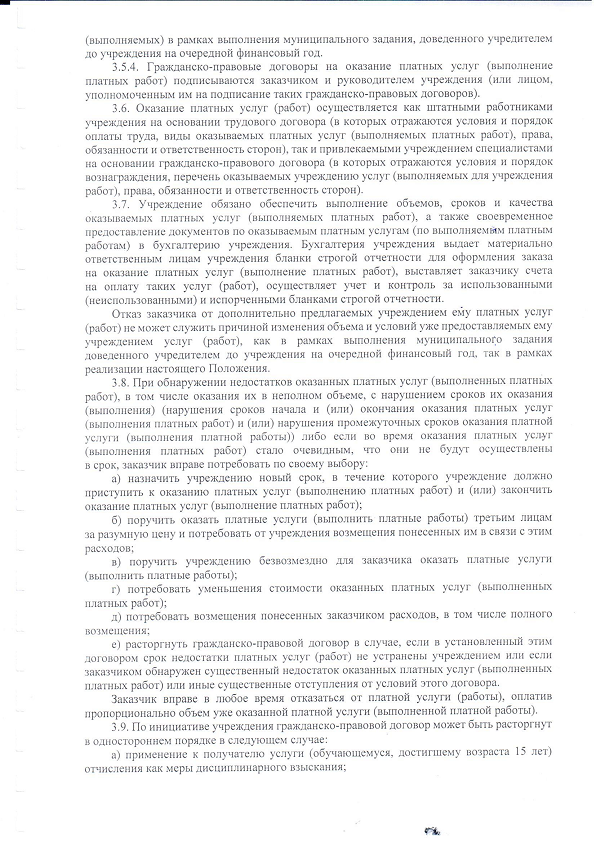 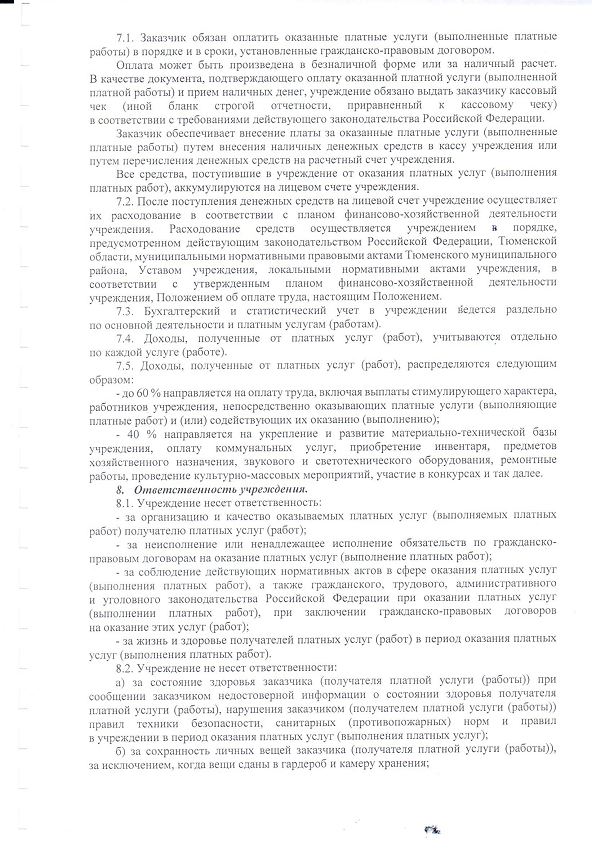 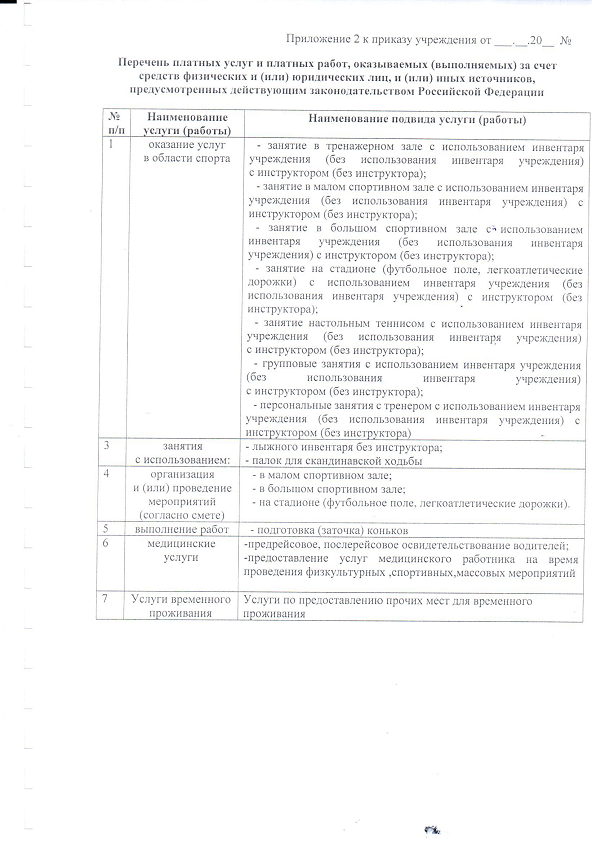 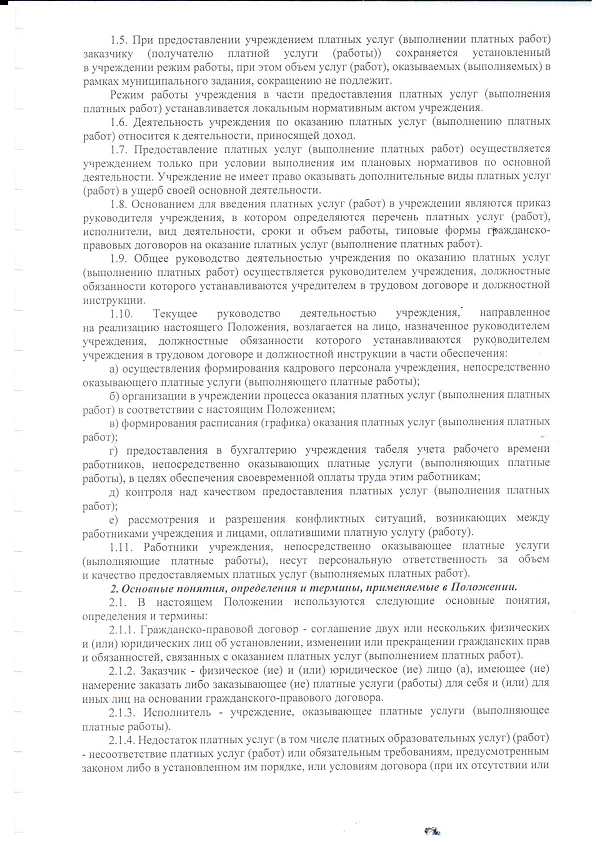 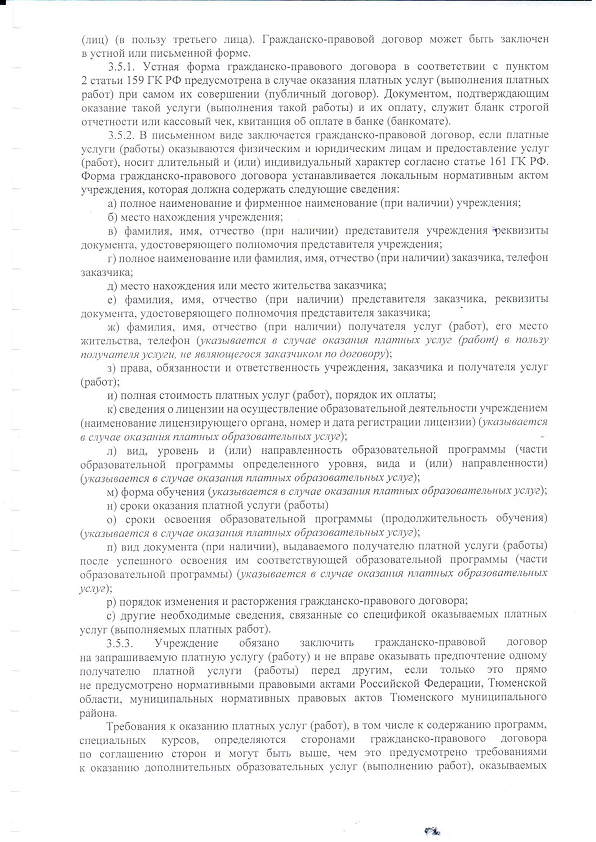 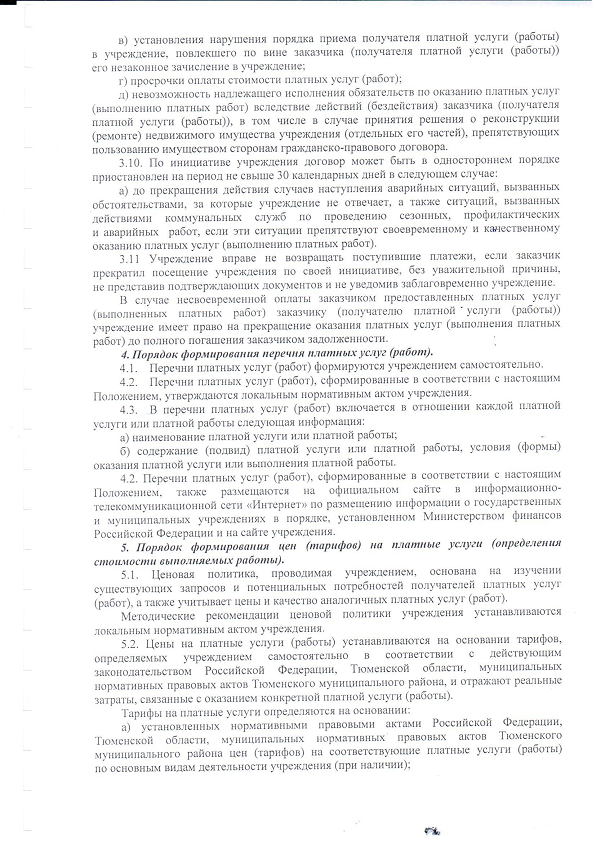 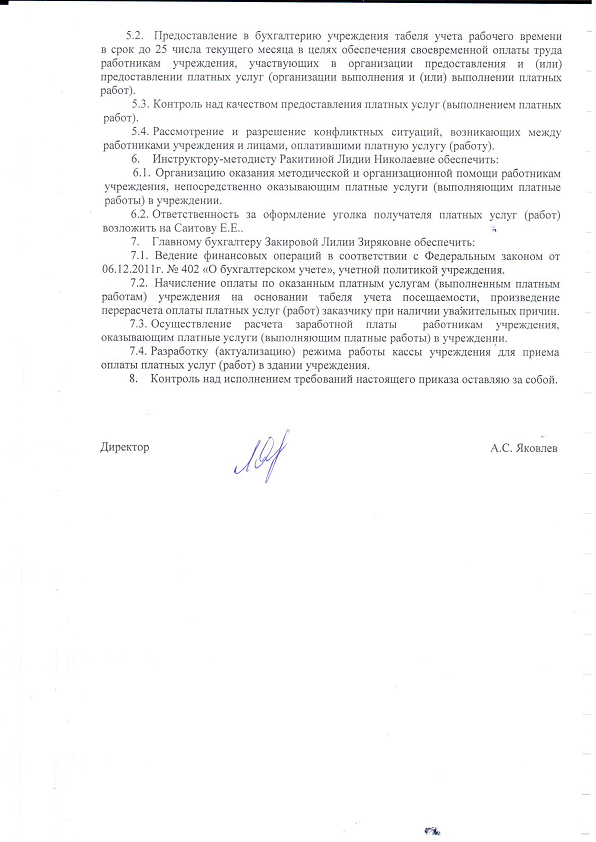 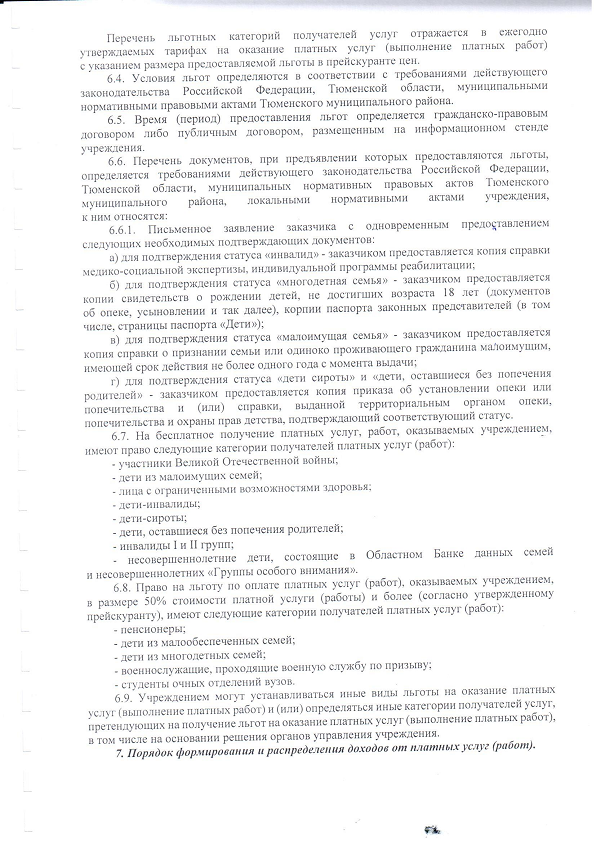 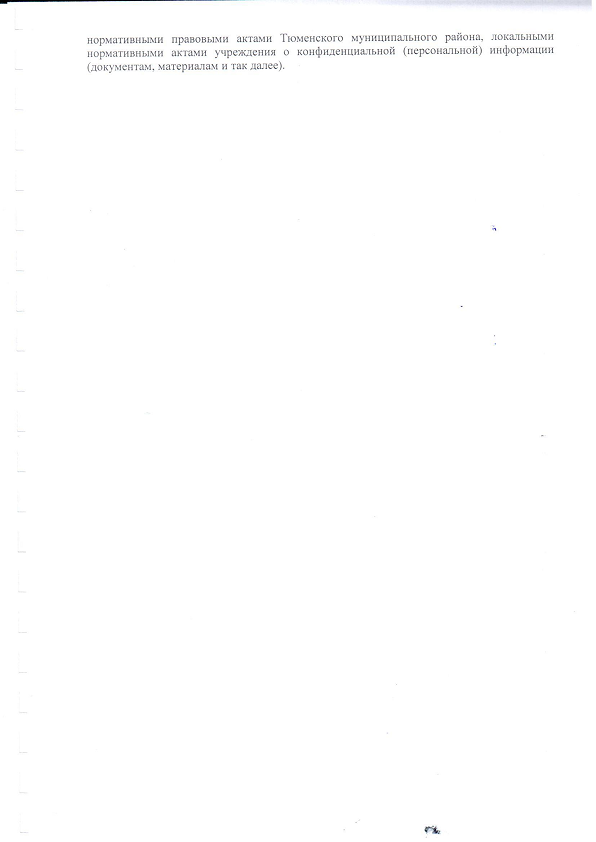 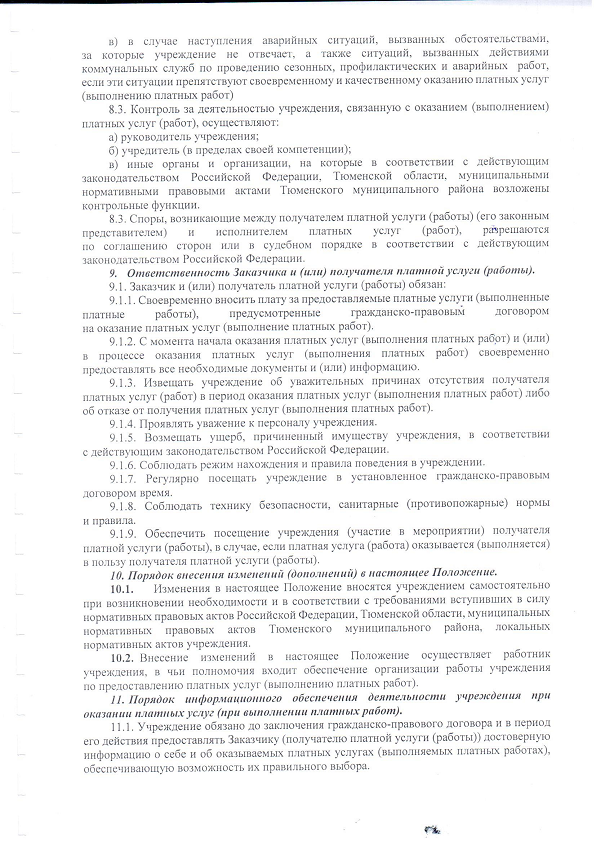 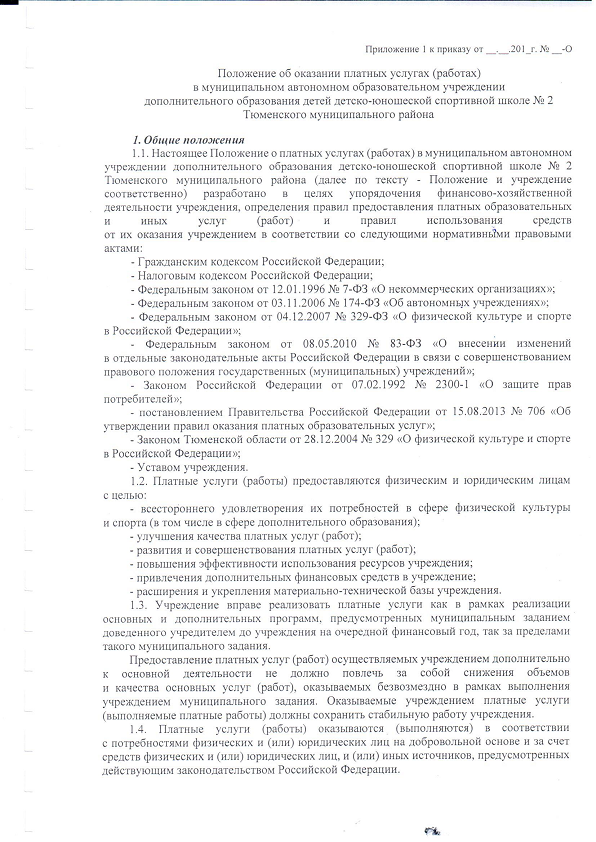 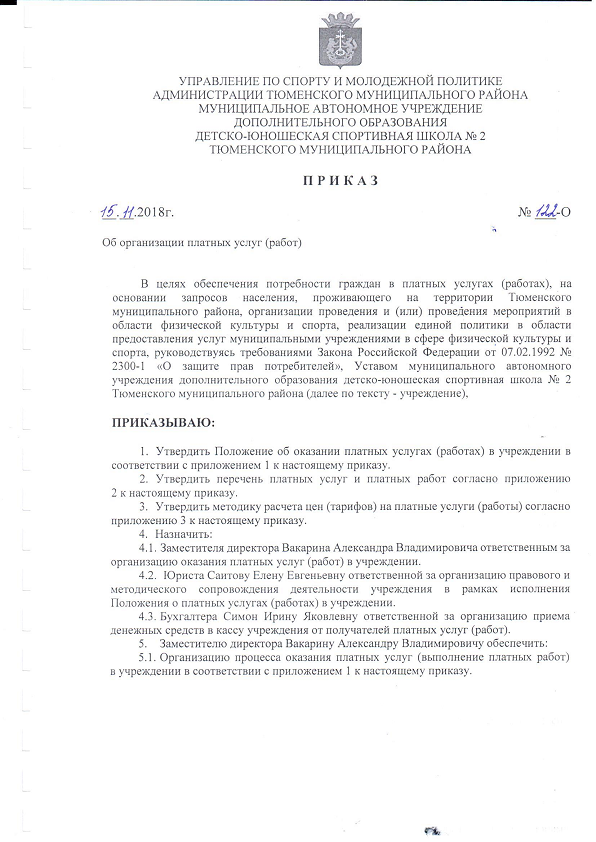 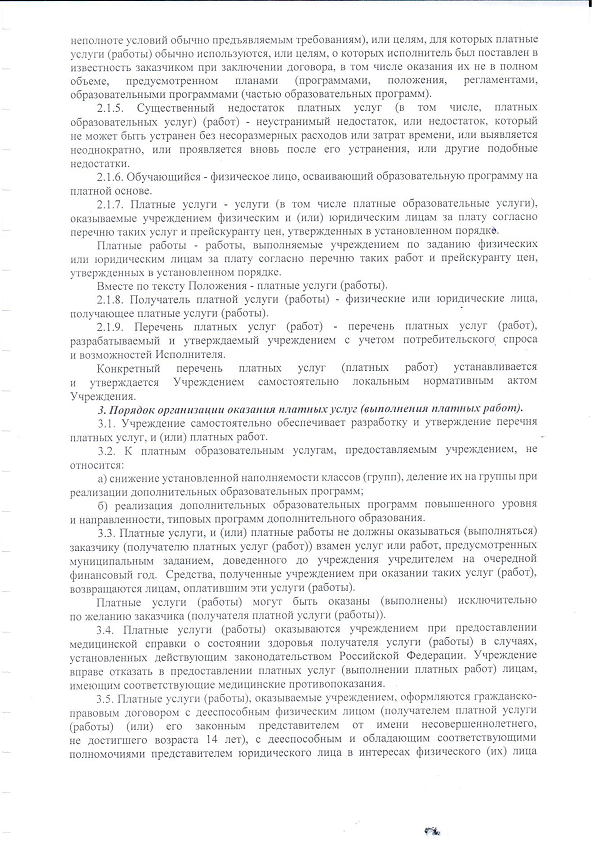 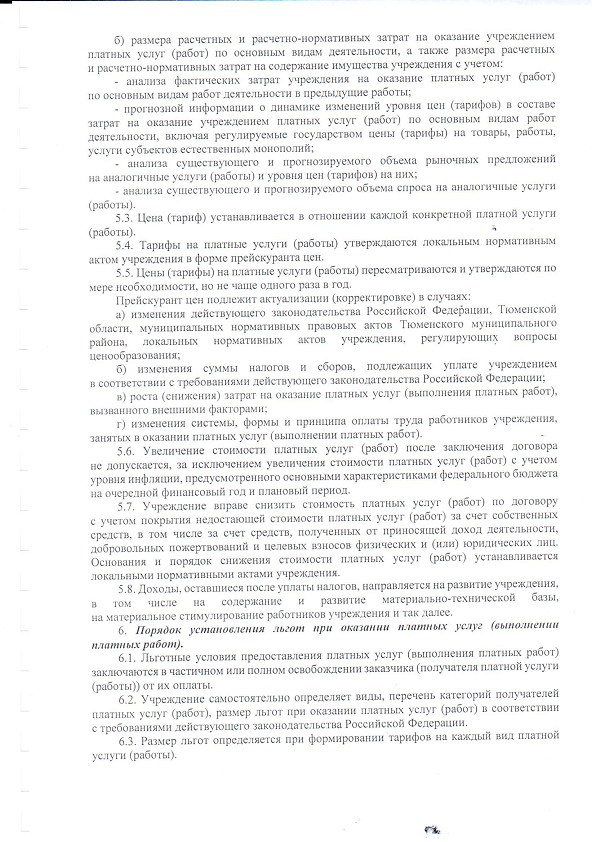 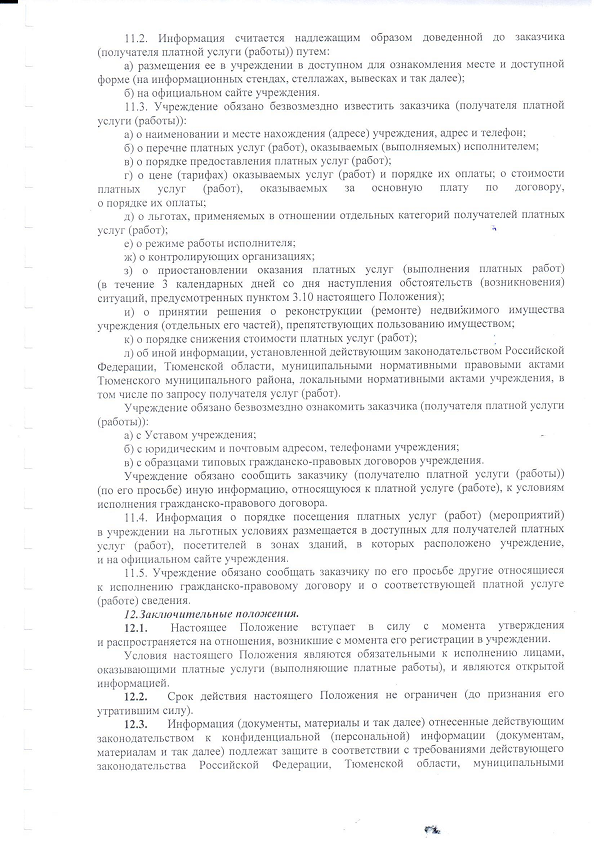 